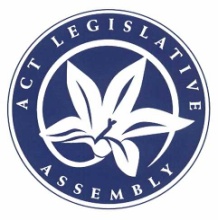 Legislative Assembly for the
Australian Capital Territory2016-2017-2018-2019-2020Questions on Notice PaperNo 42Friday, 21 February 2020_____________________________New questions(30 days expires 22 March 2020)	2916	MS LEE: To ask the Minister for City Services—How many public toilets in the ACT are designated for use by people with a disability.Of those toilets referred to in part (1), how many have an adult change table and hoist for use by people who use wheelchairs.Is there any regulation or standard applicable in the ACT that requires such facilities to be available.How do visitors to the ACT source what accessible toilets are available, their location and the range of facilities they provide. 	2917	MS LEE: To ask the Minister for Education and Early Childhood Development—On what basis/criteria are students selected to attend the Muliyan Off Campus Flexible Learning program.How are they referred.What involvement does their school and/or their school leader have in the decision of the student to attend Muliyan.What involvement does the student and their family have in the decision to attend Muliyan.What school years does it cover.How many students are enrolled.What is the duration or length of time a student typically stays on the Muliyan Off Campus Flexible Learning program.What pathway do students typically take after leaving Muliyan.How many full-time equivalent teachers are employed at Muliyan.What qualifications and additional skills are teachers required to have for teaching at Muliyan.What assessment tools have been used to determine the success of this program and what are the outcomes.Can the Minister provide a copy of any assessment.What annual budget is allocated to this program in both capital and recurrent funding.Where is Muliyan’s physical location.What additional equipment and facilities does Muliyan have.	2918	MS LEE: To ask the Minister for Climate Change and Sustainability—What percentage of the total ACT Government fleet (a) is classified as zero emissions vehicles currently and (b) will be classified as zero emissions vehicles by the end of 2021.What types/categories of vehicles are not “fit for purpose” for zero emissions vehicles (a) currently and (b) by the end of 2021.What is being done to find “fit for purpose” zero emissions vehicles for the type/category of vehicles that cannot realistically be zero emissions.How can the Government reach its objective of zero net emissions through the “Carbon Neutral Government” if it is still using internal combustion engine vehicles where zero emissions vehicles are not “fit for purpose”.What is the current make up of types of electric vehicles (PHEV, BEV, BEV + REx, FCEV) in the ACT Government fleet currently.What is the planned make up of types of electric vehicles (PHEV, BEV, BEV + REx, FCEV) in the ACT Government fleet for the end of 2021.What is the number of electric vehicle chargers in the ACT currently according to the categories of (a) slow chargers, (b) fast chargers and (c) rapid chargers.In relation to the answer to part (7), how many of these chargers were installed by the (a) Government and (b) private sector.What is the number of electric vehicle chargers in the ACT planned by the end of 2021 according to the categories of (a) slow chargers, (b) fast chargers and (c) rapid chargers.In relation to the answer to part (9), how many of these chargers were installed by the (a) Government and (b) the private sector.	2919	MRS DUNNE: To ask the Minister for Health—In relation to a possible green fields site for a north side hospital, what (a) progress has been made in studying potential sites for a northside hospital and (b) what is the expected date for the completion of the study.Are consultants conducting this benchmarking study; if so, (a) which consultants are undertaking this study and (b) at what cost.What sites have been or are being considered in this study.What consideration is being given to private and public transport links to any proposed facility in this study.What consideration is being given to car parking issues in this study.	2920	MRS DUNNE: To ask the Minister for Health—What arrangements were made for timely patient transport to Canberra hospitals in (a) emergency situations and (b) non-emergency, routine but necessary treatment situations, when roads were closed for extended periods during the recent South East Australia bushfires.What other assistance was Canberra Health Services able to provide NSW Health in servicing the needs of people in the Canberra region, unable to leave their area.Has Canberra Health Services reviewed its role in managing health and medical treatment services for people in the Canberra Region during the recent bushfire crisis; if so, what has been learned from that review and what plans have been or are being made to allow Canberra Health Services to be proactive in dealing with such situations; if not, when will a review be undertaken and action plans made.What discussions has Canberra Health Services or ACT Health had with the Southern Area Health Service about planning future infrastructure and service needs.	2921	MRS DUNNE: To ask the Minister for Health—How many presentations to ACT emergency departments during (a) December 2019, (b) January 2020 and (c) February 2020 were attributable: (i) wholly to poor air quality or (ii) partly to poor air quality.How many admissions were made to (a) The Canberra Hospital and (b) Calvary Hospital during (i) December 2019, (ii) January 2020 and (iii) February 2020 attributable (A) wholly to poor air quality or (B) partly to poor air quality.How many additional beds were made available in (a) The Canberra Hospital and (b) Calvary Public Hospital during (i) December 2019, (ii) January 2020 and (iii) February 2020, for treating patients admitted due (A) wholly to poor air quality and (B) partly to poor air quality.Is Canberra Health Services developing a bushfire plan like the flu season plan; if so, when will the plan be made public.	2922	MS LE COUTEUR: To ask the Chief Minister—In relation to the City Precinct Renewal Program, https://www.act.gov.au/__data/assets/pdf_file/0007/1385863/City-Precinct-Renewal-Program-2.pdfwww.act.gov.au/__data/assets/pdf_file/0007/1385863/City-Precinct-Renewal-Program-2.pdf, page 13, which states that “Intervention by the ACT Government to allow changes to leasehold and tenure arrangements within the precinct will also contribute to renewal and attract significant private investment”, what intervention is intended.What sites/areas will be affected.When is this intended to commence.	2923	MS LE COUTEUR: To ask the Chief Minister—In relation to the taxation and regulation of business, what definition of “employer” is used for the purposes of (a) payroll tax, (b) workplace health and safety regulation, (c) long service leave portability, (d) working with vulnerable people regulation, (e) anti-discrimination regulation and (f) anti-bullying and harassment regulation.What definition of “employee” is used for the purposes of (a) payroll tax, (b) workplace health and safety regulation, (c) long service leave portability, (d) working with vulnerable people regulation, (e) anti-discrimination regulation and (f) anti-bullying and harassment regulation.	2924	MS LE COUTEUR: To ask the Minister for Housing and Suburban Development—How many noise complaints have been received from ACT Housing tenants about the My Local Gym premises in a public housing building in Amaroo.Are leasing arrangements for the commercial premises in the building managed directly by ACT Housing, or through a service provider, eg real estate agent.Did ACT Housing approve the gym tenancy; if so, when.Does ACT Housing have procedures in place to ensure that commercial tenancies in buildings in which ACT Housing tenants live will not compromise the wellbeing of tenants.; if so, can the Minister provide details of the procedures.What is the duration and expiry date of the gym’s current lease.Has ACT Housing consulted with Access Canberra or the Environment, Planning and Sustainable Development Directorate on environment protection aspects of the impact of gym noise on residents; if so, when.How does ACT Housing plan to resolve the conflict between My Local Gym and its residential tenants in the building.	2925	MS LE COUTEUR: To ask the Minister for Housing and Suburban Development—In relation to the answer to question on notice No 4 of the Standing Committee on Health, Ageing and Community Services inquiry into referred 2018-19 annual and financial reports, what specifically is the “Building Communities Inside and Out program”.How does it work to reduce the stigma that can be attached to clients living in public housing.How does it promote stronger neighborhoods and what community and local partnerships exist.Is the complex fully tenanted yet.How much does the Building Communities Inside and Out Program cost and over what period.Are there other new ACT Housing complexes participating in the program; if so, which ones.What other community development initiatives exist for ACT Housing tenants. 	2926	MS LE COUTEUR: To ask the Minister for Housing and Suburban Development—In relation to the answer to question on notice No 5, Standing Committee on Health, Ageing and Community Services inquiry into referred 2018-19 annual and financial reports, how is the figure of $689 per night arrived at for hotel accommodation provided by the Domestic Violence Crisis Centre (DVCS) Christmas program in 2018-19, noting already that this is the total cost of $42,737 divided by the total number of nights (62).What other explanation is there for the figure referred to in part (1).Does this figure include supports provided and the cost of DVCS workers.How many children were supported through this program.Did any families require more than one room; if so, how many.Are the rooms for the Christmas program, scaling up from two to six over the period, booked and held in advance regardless of whether they are used.Were any families turned away during the Christmas program.What is the average cost per night of hotel accommodation provided through OneLink in 2018-19.How many nights of accommodation were provided through One Link for the period 2018-19.How many clients were assisted through One Link’s brokerage for hotel accommodation services.Why has the total cost of hotel accommodation provided by One Link more than doubled from the previous year.Are there specific times of the year where there is more demand for homelessness accommodation services.	2927	MS LE COUTEUR: To ask the Minister for Housing and Suburban Development—How many social housing dwellings, ie income-based rents, are provided by non-government operators, eg community housing providers.Can the Minister provide numbers broken down by operator, and for each operator by ownership and management arrangement, eg ACT Housing dwellings managed under a funding agreement, dwellings owned by the provider with a mortgage to the ACT Government, dwellings owned by the provider but managed under a funding agreement.How many social housing dwellings pay residential rates.What was the total rates revenue paid for these dwellings for the 2018-19 financial year.How many social housing dwellings pay the Safer Families Levy and/or the Fire and Emergency Services Levy.What was the total levy revenue paid for these dwellings for the 2018-19 financial year.What is the total supply of affordable rental properties, ie rented for 75 percent of market rent or less, and can the Minister provide numbers broken down by operator, and for each operator by ownership and management arrangement, eg ACT Housing owned dwellings managed under a funding agreement, dwellings owned by the provider with financial support from the ACT Government, dwellings owned or managed by the provider with no ACT Government financial support.What implementation has been undertaken in relation to the Cohort Study.What is the current status of planning for the future of (a) Ainslie Village and (b) Havelock House.What future steps are expected on the future of (a) Ainslie Village and (b) Havelock House.Are there any current plans to relocate tenants either from Ainslie Village or Havelock House.	2928	MS LE COUTEUR: To ask the Minister for the Environment and Heritage—In relation to bird deaths through impacting on buildings, for example, https://theconversation.com/buildings-kill-millions-of-birds-heres-how-to-reduce-the-toll-130695https://theconversation.com/buildings-kill-millions-of-birds-heres-how-to-reduce-the-toll-130695, does the ACT Government collect, or have access to, data on bird deaths due to impacts with buildings in the ACT; if so, can the Minister provide details.How many reports did the ACT Government receive from the community of bird deaths due to impacts with buildings during 2019.Are bird deaths due to impacts with buildings recognised as a threat to any threatened species.	2929	MS LE COUTEUR: To ask the Minister for the Environment and Heritage—How many noise complaints were received in regard to noise from gyms in residential mixed use buildings in (a) 2017, (b) 2018 and (c) 2019.Can the Minister provide a breakdown of these complaints by the suburb the gym is located in for 2019 only.What do these complaints most commonly relate to, eg vibration, music, early start hours.Will any of the changes made in the Unit Titles Legislation Amendment Bill 2019 address issues around noise from gyms in residential mixed use buildings.Is the Government considering further regulatory changes to reduce the level of conflict between gyms and residents in the same building; if so, can the Minister provide details.	2930	MS LE COUTEUR: To ask the Minister for Planning and Land Management—In regard to Lease Variation Charge charged under section 277 of the Planning and Development Act 2007 (before and after values) over the last three financial years, can the Minister provide a list of lease variations approved that added residential use or increased the number of dwellings permitted, and for each variation approved, include the (a) increase in number of dwellings permitted, (b) lease variation charge paid and (c) any remissions that applied.	2931	MS LE COUTEUR: To ask the Attorney-General—What is the start and end date of the contract between the ACT Government and Legal Aid to deliver the Tenants Advice Service (TAS).What is the annual funding allocation for the contract between the ACT Government and Legal Aid to deliver the TASDoes this funding allocation increase over the course of the contract; if so, is it indexed?Are there provisions for additional payments over the course of the contract; if so, what would trigger these payments.How many staff will be employed in the new TAS.Are there plans to engage a tenancy law expert as part of the new service’s staff team.Does, or will, the funding contract with Legal Aid require it to fund, oversee, or provide (a) events such as International Tenants’ Day, (b) the annual tenants’ art competition, (c) outreach and education, for example at shopping centres, universities, and major events such as the Multicultural Festival, (d) policy development and (e) advocacy for tenants’ rights and tenancy law reform.Does, or will, the funding contract specify that any of those activities referred to in part (7)(a)-(e) are conducted; if so, does, or will, the funding contact specify the frequency or performance indicators for any of those matters referred to in part (7)(a)-(e)?If the contract does not, or will not, specify any of the activities listed in part 7(a)-(e), does the ACT Government plan to fund some or all of these separately; if so, which ones.Does, or will, the funding contract for the TAS include a provision for the staff presently employed by the Tenants’ Union to be employed in the new service; if so, does it, or will it, specify that their salaries and hours of work will be at a comparable level.Will the new service be a stand-alone service, or rolled into the existing Legal Aid helpline.If it is not a stand-alone service, will this effectively mean that the funding for the service, which comes from tenants’ bonds, could be used for other clients of legal aid, including lessors, or will this funding be somehow quarantined so that it is only used to support tenants.Does, or will, the funding contract for the TAS make it clear that this component of funding must not be used for any purpose other than to provide services to tenants, given that lessors can be provided with advice by Legal Aid.If lessors are advised or represented, how will Legal Aid avoid conflicts of interest where its staff may be providing advice or services to both parties in a dispute.Will all or some parts of the service be means tested, or will the whole service, including legal representation in ACT Civil and Administrative Tribunal (ACAT), be available to all renters.What will the eligibility criteria be for the new service if all or some of the TAS will be means tested.How will tenants who may still be on low or moderate incomes but no longer eligible for support from TAS be supported, if some component of the service, such as representation at the ACAT, is means tested.Will there be a fee for service arrangement for some tenants using the new TAS.Does the contract with Legal Aid require, or forbid, Legal Aid charging a fee for TAS services.What are the arrangements for cases currently open with the Tenants’ Union and will these all be taken over by Legal Aid.Will Legal Aid be offering a website with information for tenants; if so, who will develop this content.Will Legal Aid avoid duplication by advising clients to use the fact sheets on the Tenants’ Union’s website.Did a Commissioner step down from the Board of Legal Aid in the lead up to and during the tender process for the TAS service due to a (perceived) conflict of interest; if not, how specifically was that (perceived) conflict of interest managed.How will tenants be advised that the new service exists.	2932	MS LE COUTEUR: To ask the Minister for Building Quality Improvement—In relation to the Energy Efficiency Rating (EER) disclosure rating scheme, is it correct that the FirstRate software required to conduct EER disclosure ratings is no longer available to new assessors, as it is no longer supported by the supplier; if not, how can potential assessors access the software; if so, what is the Government doing to ensure that the number of building energy assessors remains at a level to ensure adequate competition for this service.How many assessors are active at present, and is this number declining.What is the Government doing to ensure the ongoing viability of the EER disclosure system, given the age of FirstRate.	2933	MS LE COUTEUR: To ask the Minister for Transport—In relation to the proposed replacement for MyWay cards, will cash fares remain an option.Will concession fare payers and students be able to access reduced-cost fares when tapping on with a credit card.Will there be an additional fee for people who tap on with a credit card.Will MyWay balances be transferred when the current system is closed.Will there be a transition period during which MyWay cards and new cards will both be accepted.	2934	MS LE COUTEUR: To ask the Minister for Transport—In relation to public transport patronage from suburbs served by regular public transport services, as measured by MyWay journeys, what was the daily average weekday patronage between September and November (inclusive) for (a) 2019 and (b) 2018, by What was the daily average weekend patronage between September and November (inclusive) for (a) 2019 and (b) 2018, by originating suburb.	2935	MS LE COUTEUR: To ask the Minister for the Prevention of Domestic and Family Violence—What is the timeframe for the review of the Family Violence Act.Will consultants undertake the review or will it be managed by the ACT Government.Have the terms of reference been determined; if so, what are they.Who will be consulted in the review and what consultation process will be used.	2936	MRS JONES: To ask the Minister for the Environment and Heritage—How many firefighters were employed by (a) ACT Parks and Conservation or (b) the broader Environment, Planning and Sustainable Development Directorate as at 30 June for each of the past 10 years.How many, if any, of these firefighters were considered non-operational.	2937	MRS JONES: To ask the Minister for Planning and Land Management—In relation to section 36, Coombs, did the ACT Government change the contract specifics for the Coombs Shops from allowing a 1500 sqm supermarket to a 1000 sqm supermarket shortly before going to auction; if so, why and how long before the auction was this change made.Has the Coombs Shops always been categorised as a CZ4 zone; if so, why were the Coombs Shops at any point promoted as allowing for a 1500 sqm supermarket site.What is the rationale for taking section 38 in Wright, which allows for a 1500sqm supermarket, to market so soon after the sale of the Coombs Shops.What was the decision-making process for determining the maximum size of the supermarkets allowed on the blocks in Coombs and Wright and who was responsible for making these decisions.Have any studies been done regarding possible traffic congestion around section 38 in Wright once the proposed development is completed; if so, what were the findings.	2938	MRS JONES: To ask the Minister for Police and Emergency Services—How many days were considered suitable to conduct hazard reduction burns in 2019-20 to date.On how many days were hazard reduction burns conducted.How many days were considered suitable to conduct hazard reduction burns for each of the financial years since 2010-11.On how many days were hazard reduction burns conducted.	2939	MRS JONES: To ask the Minister for Police and Emergency Services—How many firefighters were employed by ACT Fire and Rescue, as at 30 June for each of the past 10 years.How many of these firefighters were considered non-operational.	2940	MRS JONES: To ask the Minister for Police and Emergency Services—How many paramedics were employed by ACT Ambulance Service, as at 30 June for each of the past 10 years.How many of these paramedics were considered non-operational.	2941	MRS KIKKERT: To ask the Minister for Housing and Suburban Development—How many rental properties were available to older people on low incomes through the Affordable Rental Scheme (ARS) for each year between 2014–15 and 2018–19, inclusive.How many of these properties were rented out in the years referred to in part (1).How many applications were made for rental properties through the ARS for each year between 2014–15 and 2018–19, inclusive.How many of these applications were deemed ineligible in each year referred to in part (1).How many of these applications resulted in the applicants’ immediately obtaining a rental property through the scheme in each year referred to in part (1).How many applications were placed on a waiting list in each year referred to in part (1).What was the average number of applications on the ARS waiting list for each year between 2014–15 and 2018–19, inclusive.What has been the average length of time that applicants to the ARS have waited to obtain a property through the scheme over the past five financial years.How many applications were withdrawn from the waiting list by the applicants in each year referred to in part (7).What was the household income limit for the ARS for (a) one person and (b) two people for each year between 2014–15 and 2018–19, inclusive.Has the household income limit for the ARS been set at 75 percent of ACT average weekly earnings over the past five years; if not, what was the percentage for each year.On what date each year is the new household income limit (a) announced and (b) implemented.	2942	MRS KIKKERT: To ask the Minister for Police and Emergency Services—How many gang-related incidents in the suburb of Macgregor were reported to the police in the year 2019.What months of the year were the reports received.How many gang-related incidents in the Ginninderra electorate were reported to the police in the year 2019.What months of the year were the reports received, and in which suburbs did the incidents take place.How many shootings in the suburb of Macgregor were reported to the police in the year 2019.What months of the year were the reports received.How many shootings in the Ginninderra electorate were reported to the police in the year 2019.What months of the year were the reports received, and in which suburbs did the incidents take place.	2943	MRS KIKKERT: To ask the Minister for City Services—What criteria and considerations were taken into account in determining container refund depots to be installed in (a) Evatt, (b) Belconnen (two locations), (c) Jamison, (d) Hawker and (e) Charnwood.Why were the locations referred to in part (1) chosen over installing a container refund depot at Kippax.Are there any plans to install a container refund depot at Kippax this year; if so, when and where; if not, why not.	2944	MRS KIKKERT: To ask the Minister for City Services—Will a free kerbside bulky waste collection will be rolled out across the ACT from July 2020, beginning in Tuggeranong and Gungahlin; if so, (a) when will collection be rolled out in Ginninderra, (b) will this service be free for all; if not, what is the eligibility criteria, ie seniors, disability etc and (c) will there be a one-time upfront fee to access this service; if so, how much.	2945	MRS KIKKERT: To ask the Minister for City Services—What is the current status of the tender process in relation to the upgrades to the Starke Street and Southern Cross Drive intersection.If the tender process has been completed, what is the (a) scope, (b) estimated cost and (c) start and completion dates for the upgrades.	2946	MRS KIKKERT: To ask the Minister for City Services—What is the current status of the tender process in relation to the upgrades for the Belconnen Way and Springvale Drive intersection.If the tender process has been completed, what is the (a) scope, (b) estimated cost and (c) start and completion dates for the upgrades.	2947	MRS KIKKERT: To ask the Minister for City Services—Given that new traffic signals at the Southern Cross Drive intersections with Ross Smith Crescent and also Chewings Street are expected to be tendered for design in early 2020, what is the current tatus of the tender process.If the tender process has been completed, what is the (a) scope, (b) estimated cost and (c) start and completion dates for the upgrades.	2948	MRS KIKKERT: To ask the Minister for Multicultural Affairs—In relation to applications for the 2020 National Multicultural Festival, were there any applications received subsequently to the 320 stallholder applications received as at 9 December 2019; if so, how many.How many of these applications were unsuccessful and who were the applicants.On what grounds were they determined unsuccessful.Were there any applications received subsequently to the 160 applications for performances received as at 9 December 2019; if so, how many.How many of these applications were unsuccessful and who were the applicants.On what grounds were they determined unsuccessful.As at 9 December 2019, a total of 320 stallholder applications were received, but 25 applications were unsuccessful, who were the unsuccessful applicants and on what grounds were each of their applications unsuccessful.As at 9 December 2019, a total of 160 applications for performances were received, but 67 applications were unsuccessful, who were the applicants and on what grounds were each of their applications unsuccessful.Were all applications for performances considered based on suitability, availability and pricing; if so, what considerations and criteria were applied in relation to pricing.	2949	MRS KIKKERT: To ask the Minister for Multicultural Affairs—In relation to an external review for the National Multicultural Festival, will an external review be conducted for the 2020 National Multicultural Festival; if so, (a) who will be conducting the review, (b) what is the estimated cost of conducting the review and (c) when will the review be published; if not, why not.What was the total cost of conducting the external review for the 2018 National Multicultural Festival.	2950	MRS KIKKERT: To ask the Minister for Roads and Active Travel—What is the current status of the detail design for the William Hovell Drive duplication project that is due to commence in 2019-20.If the detail design has been completed, can a copy of the design be provided as an attachment to this question.What is the current status of construction of the arterial road between Ginninderra Drive and Barton Highway, which is programmed to commence in 2020 and what is the anticipated date for start and completion.	2951	MRS KIKKERT: To ask the Minister for Mental Health—Have any patients under the age of 18 been admitted to the Adult Mental Health Unit (AMHU) at The Canberra Hospital, even for just a short period, over the past five financial years; if so, (a) how many in each year and why and (b) how long did each remain in the AMHU.What are the current care options for ACT residents under age 18 who require residential mental health treatment.	2952	MISS C BURCH: To ask the Minister for Justice, Consumer Affairs and Road Safety—Why was the preamble left out of the recent learner logbook changes.How are driving instructors meant to recite the preamble to students four times during the process as required under the Code of Practice for Accredited Driving Instructors.Why was the legal content required not included in the recent learner logbook changes such as the (a) students’ rights and (b) auditor contact details.Can the Minister advise if record of completion of the Hazard Perception Test is required to be present before the final drive Competency 23 and/or issue of the certificate.Why were the elements/standards required to meet a Competency not included in the recent logbook changes.Can the Minister advise if a driving instructor should issue a certificate if a student completes Competency 23 but does not have the required number of logbook hours; if so, what level of reassessment is required if a certificate expires under the current three-month period.Why was Competency 21 (System of Vehicle Control) that had an image to demonstrate to the students in the previous logbook, not included in the new logbook.Why was a competency notes/feedback section, where driving instructors could provide information about why the student was unsuccessful with an assessment, that was included in the previous logbook, not included in the recent logbook changes.Can the Minister advise when the practise hazard perception test will be available online for students to access.Can the Minister advise if the Code of Practise for Accredited Driving Instructors will be updated to reflect the recent changes.Given there are numerous formatting issues in the new logbook such as (a) the numbering on one of the reviews states 18-22 instead of 1-22, (b) 1-17 Review & 1-22 Review are not listed in the table of contents and (c) Competency 6 (Steering) is not listed, can the Minister advise when these formatting issues will be resolved.How many copies of the logbook have been distributed with these formatting errors.What is the legal status of the logbook and is it prescribed under legislation.	2953	MR COE: To ask the Treasurer—How many people have applied for the General Rates Aged Deferral Scheme for each financial year since 2007-08 and how many have been approved.How many people have applied for Rates Assistance (Pensioner) for each financial year since 2007-08 and how many have been approved.How many people have applied for Rates Assistance (Special Disability Trust) for each financial year since 2007-08 and how many have been approved.How many people have applied for Rates Assistance (Hardship) for each financial year since 2007-08 and how many have been approved? What is the current value of Deferred General Rates, both the charge and the interest.How has that changed for each financial year since 2007-08.What is the average value deferred and the length of time deferred.What rate of interest is charged on the Deferred General Rates.	2954	MR COE: To ask the Treasurer—What is the total amount received through the Fire and Emergency Services Levy broken down by (a) commercial properties, (b) residential properties and (c) any other relevant categories of properties, for each financial year since 2011-12 to date.What is the total number of payees of the Fire and Emergency Services Levy broken down by (a) commercial properties, (b) residential properties and (c) any other relevant categories of properties, for each financial year since 2011-12 to date.What is the (a) average and (b) median value of the Fire and Emergency Services Levy paid by commercial properties, for each financial year since 2011-12 to date.	2955	MR COE: To ask the Treasurer—In relation to the answer to question on notice No 1016, for tables 1 and 2, what are the final results for residential units, houses and commercial rateable properties for 2017-18, noting that the answer was dated 13 March 2018.For tables 1 and 2, what are the final results for 2018-19 and 2019-20 to date.	2956	MR COE: To ask the Treasurer—In relation to the answer to question on notice Estimates E18-145, for the table, what are the final results for each column for 2017-18, noting that the answer is for the year to date.For the table, what are the final results for each column for 2018-19 and 2019-20 to date.For the information in the table for 2014-15, what were the reasons for the significant (a) increase in the number of bonds held in 2014-15 compared with 2013-14 and (b) decrease in the average bond value in 2014-15 compared with 2013-14.For each financial year since 2007-08 to date, what was the total number of (a) new bonds received, (b) bonds refunded, (c) bonds unclaimed and (d) bonds held for the entire year.For each financial year since 2007-08 to date, what was the (a) average, (b) median and (c) longest number of days for a rental bond to be refunded.For each financial year since 2007-08 to date, in relation to unclaimed rental bonds what was the (a) total number, (b) total value, (c) average time held unclaimed, (d) median time held unclaimed, (e) average value of unclaimed rental bonds and (f) median value of unclaimed rental bonds.For each financial year since 2007-08 to date, in relation to unclaimed rental bonds that were transferred into general revenue what was the (a) total number, (b) total value, (c) average time held unclaimed, (d) median time held unclaimed, (e) average value of unclaimed rental bonds and (f) median value of unclaimed rental bonds.	2957	MR COE: To ask the Minister for Health—What is the number of staff at The Canberra Hospital that (a) are currently unable to work and have been determined to have a compensable injury or illness, (b) are currently unable to work and their claim for a compensable injury or illness is yet to be determined or (c) have separated from the ACT Public Service and received compensation since 2018-19 to date.Further to part (1), what is the total number of staff who were (a) unable to work and were determined to have a compensable injury or illness and (b) unable to work and put in a claim for a compensable injury or illness for each financial year from 2012-13 to date.Further to part (2)(b), can the Minister provide a breakdown of claims, by financial year, by (a) dismissed, (b) withdrawn or (c) any other relevant category.Further to part (2), can the Minister provide a breakdown of the claims by type of profession, such as doctor, nurse, administrative professional or other relevant category.Further to part (2), can the Minister provide a breakdown of the claims by area of work, such as emergency department, administration, or any other relevant area.What is the number of (a) voluntary and (b) involuntary redundancies paid for each of the last six financial years to date, and what is the (i) average and (i) total amount of these payments broken down by profession type, such as doctor, nurse, administrative professional or other relevant category.Further to part (6), can the Minister provide a breakdown of the redundancies by area of work, such as emergency department, administration, or any other relevant area.What is the number of (a) voluntary and (b) involuntary redundancies paid to Executives for each year since 2018-19 to date and what is the average and total amount of these payments.	2958	MR COE: To ask the Minister for Health—In relation to the Medical Imaging Department at The Canberra Hospital, how many images were undertaken for each financial year since 2011-12 to date broken down by (a) computed tomography, (b) magnetic resonance imaging, (c) ultrasound, (d) x-ray, (e) nuclear medicine, (f) image intensifier, (g) mammography, (h) positron emission tomography scan, (i) radio fluoroscopy, (j) angiography and (k) any other categories.Further to part (1), what is the number of images in each category which were read off-site during each financial year to date.Why has there been a significant increase in the proportion of x-ray images being read off-site when the number of procedures has only increased incrementally over the same period.Why has there been a significant increase in the number of computed tomography images being read off-site when the number of procedures has only increased incrementally over the same period.For each type of image identified in part (1), what is the (a) average, (b) median, (c) longest and (d) shortest wait time between (i) referral and the patient undergoing the procedure, (ii) the procedure occurring and the results being returned from an onsite reading, (iii) the procedure occurring and the results being returned from an off-site reading and (iv) the patient undergoing the procedure and being informed of the results.What concerns have been raised by medical professionals regarding the off-site readings, including questions about the results being unavailable or inaccurate and how have these concerns been addressed.Were all patients who had their results read off-site informed the images would be or had been read off-site; if not, why not.	2959	MR COE: To ask the Minister for Health—For each financial year since 2018-19 to date, what is the breakdown of the (a) total number of procedures and (b) type of procedures that have been outsourced to (i) private hospitals and (ii) private facilities.Further to part (1), what is the average waiting time for outsourced procedures broken down by (a) type of procedure and (b) type of facility, such as private hospital or private facility.Further to part (1), what is the average waiting time for outsourced procedures once transferred to private hospitals for each financial year from 2014-15 to date broken down by (a) type of procedure and (b) type of facility, such as private hospital or private facility.	2960	MR COE: To ask the Minister for Health—In relation to registered imaging professionals in The Canberra Hospital for the each of the last five financial years to date, what is the (a) full-time equivalent and (b) headcount of professionals broken down by classification and (i) diagnostic radiographers, (ii) nuclear medicine scientists and (iii) radiation therapists.Further to part (1), what is the breakdown of the number of each type of registered imaging professional by (a) classification band, such as HPO1 or HPO6, and (b) average length of tenure for each classification band.How are these numbers expected to change during the remainder of 2019-20 and across the forward estimates.	2961	MR COE: To ask the Minister for Health—What was the total number of visiting medical officers at The Canberra Hospital (TCH) for each financial year since 2018-19 to date.What was the total cost of facilitating the visiting medical doctors for each financial year since 2014-15 to date, broken down by (a) airfares, (b) local transport, (c) accommodation, (d) hospitality costs, (e) remuneration and (f) any other relevant category of cost.How many visiting medical officers at TCH have come from (a) another Australian jurisdiction and (b) a country outside of Australia, for each financial year since 2014-15 to date.	2962	MR COE: To ask the Minister for Health—What are the eligibility requirements for employees of (a) ACT Health and (b) Canberra Health Services, to receive a Vacational Childcare Subsidy.How are Vacational Childcare Subsidies managed by (a) ACT Health and (b) Canberra Health Services.How many (a) ACT Health and (b) Canberra Health Services employees are estimated to fit the eligibility requirements for Vacational Childcare Subsidies.How many (a) enquiries regarding and (b) applications for Vacational Childcare Subsidies have been (i) received and (ii) approved for each of the previous five financial years to date.Why are Vacational Childcare Subsidies classified as a General Reimbursement Claim.What payments are covered under General Reimbursement Claims.What is the (a) total number and (b) total value of General Reimbursement Claims paid for each of the previous five financial years to date.	T Duncan	Clerk of the Legislative Assembly_________________